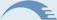 Cidade para recebimento:ID :	260340382Fornecedor	Faturamento Mínimo	Prazo de Entrega	Validade da Proposta	Condições de Pagamento	FreteModerna Papelaria EireleAv.pio Xii, 250 - , GOIÂNIA - GOGisele Pessoa Cruz - (62) 3271-3110OBSERVAÇÕES:R$ 100,00	2 dias após confirmação	24/12/2022	30 ddl	CIF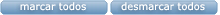 Descrição do Produto	Código	Fabricante	Embalagem	Quantidade	Prog.Preço Unitario do Ítem - R$Valor Total do Ítem - R$ExcluirAPONTADOR DE LAPIS -> APONTADOR PARA LAPIS. COMPOSICAO PLASTICO. FUROS 1. SEM DEPOSITO. CORES SORTIDAS - UNIDADE11239apontador simples -	UNIDADE MASTERPRINTR$	R$ 0,30000,3000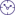 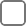 R$ 0,3000R$R$ 0,3000 0,4900	R$ 4,9000R$ 2,1000R$R$ 4,2000 2,6000	R$ 5,2000DEDOS 12GR - ESPECIFICAÇÃO: COMPOSIÇÃO:ÁCIDO GRAXO,GLICOIS,CORANTE ALIMENTÍCIOE ESSENCIA AROMÁTICA.-UNIDADEPAPEL A4 EXTRA BRANCO -> COM DIMENSOES 210X297 75G/M2 APROXIMADAMENTE, MULTIUSO PROPRIOPARA IMPRESAO EM JATO DE TINTA, LASER E FOTOCOPIADORA. - RESMA31736 MOLHA DEDO - carbrink	un138	PAPEL A-4 - CHAMEX	UNIDADER$ 2,4500R$ 23,9000R$ 4,9000 R$ 95,6000PASTA CATALOGO C/ 50 ENVELOPES - UNIDADE	40253	PASTA CATALAGO 50FLS - UNIDADE - ACPUNIDADETotalR$ 13,9800R$ 83,8800R$ 199,2800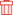 Total Geral: R$		R$ 199,2800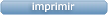 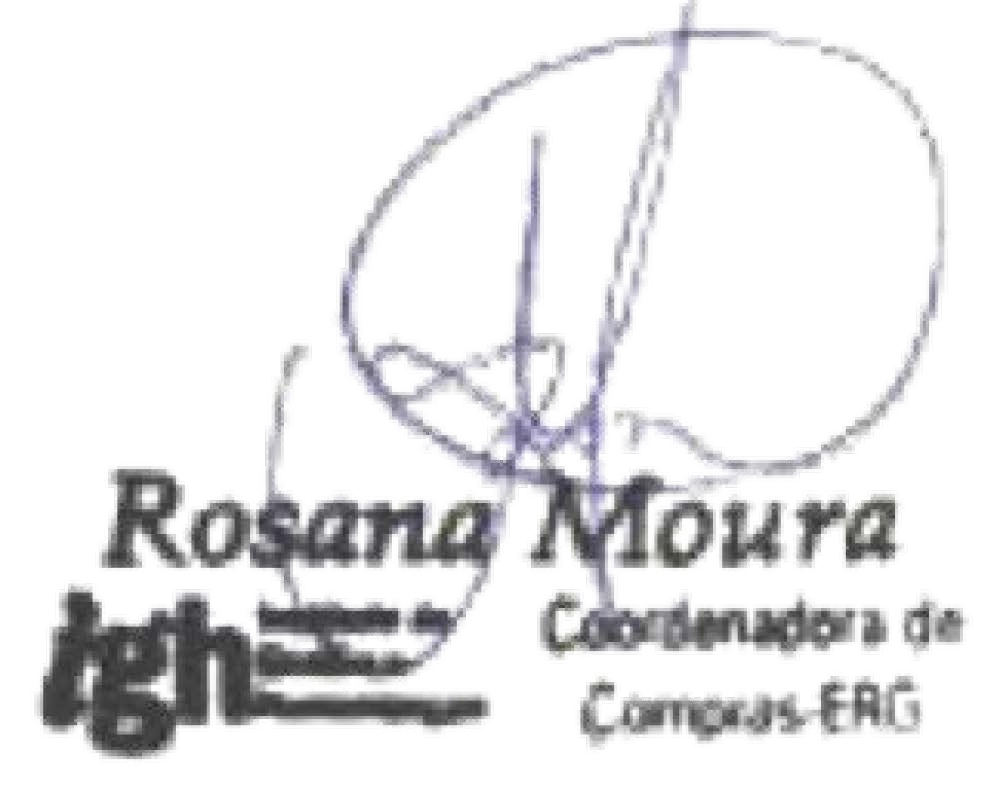 